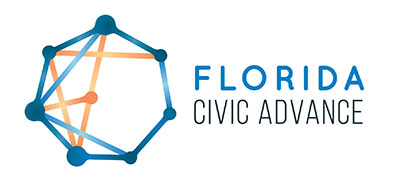 FCA Webinar, "Civic Scholarship meets Civic Practice"March 23, 12-1 pmZoom Chat RecordFrom Steve Masyada, Lou Frey Institute to Everyone: related: LFI developed a Civics Attitudes and Engagement Survey and used it with almost 9,000 Miami-Dade students between 2017 and 2910 to look at and consider some of the lagging indicators we see in this presentation. Significant positive outcomes from civic education and certain pedagogical approaches among those students. https://books.google.com/books?hl=en&lr=&id=XZ51EAAAQBAJ&oi=fnd&pg=PA103&dq=masyada&ots=6B4jf63YSf&sig=DQAxSbUOPdlmCgEL0Sv3DKaMM3g#v=onepage&q=masyada&f=falseFrom Terri Susan Fine to Everyone:  Reacted to "related: LFI develop..." with 👍From Bob Jones to Everyone: Very interesting survey!From Bob Jones to Everyone:   All- place you questions for the speakers to respond to in the chatFrom Bob Jones to Everyone:  We will have time for questions following the presentationsFrom Sam @ Self-Help to Everyone:  I've seen this UM mapping data a couple of times, and I'm always blown away. Great work, UM.From Steve Masyada, Lou Frey Institute to Everyone:  Reacted to "I've seen this UM ma..." with ❤️From Bob Jones to Everyone:  Here are some UM Office of Civic and Community Engagement linksCCE link: https://civic.miami.eduMiami Housing Solutions Lab link: https://affordablehousing.miami.eduRace, Housing and Displacement StoryMap link: https://storymaps.arcgis.com/stories/0d17f3d6e31e419c8fdfbbd557f0edaeEngaging Place, Engaging Practices: Urban History and Campus-Community Partnerships link: https://tupress.temple.edu/books/engaging-place-engaging-practices12:38:04 From Steve Masyada, Lou Frey Institute to Everyone:  Reacted to "CCE link: https://ci..." with ❤️From Beatrice Skokan to Everyone: Happy to help and for the University of Miami Libraries to be part of the team!From Alec Chao to Everyone:  Thank you, Bea!From Ingrid Bredenberg to Everyone:  I’m interested in knowing how “community champions” were recruited and engaged during the processFrom Tim Dutton to Everyone:  how would you describe who owns the data and the oral histories?From Ingrid Bredenberg to Everyone: Will this recording be available?From Bob Jones to Everyone: Yes it will be posted tomorrow on the FCA websiteFrom Jim Murley to Everyone:  check out https://metrolabnetwork.org  universities working with metro communities in collaborative effortsFrom Steve Masyada, Lou Frey Institute to Everyone:  https://floridacivichealth.org/ThanksFrom Tim Dutton to Everyone:  really nice presentationFrom JORDAN KATCHER to Everyone:  Thank you kindly!!From Steve Masyada, Lou Frey Institute to Everyone :good luck to Alec!From Veronica Alvarez-Galiana to Bob Jones(: Good luck!!!From Abby Zabrodsky to Everyone:  Woooo Alec!!From Rob Collins to Everyone:  What??  That's awesome!  Go Alec!From Julia Wester to Everyone: Thanks so much!  And good luck Alec!From Veronica Alvarez-Galiana to Everyone:  Good luck!!From Terri Susan Fine to Everyone:  How fun is that???From Abby Zabrodsky to Everyone: Thank you all--this was a wonderful presentation!From Rob Collins to Everyone: Thank you all!March 23 FCA Webinar – Registrants Responses: What are you most interested in learning?Strategies to engage students on campus and in the community- Agatha Caraballo FIUHow to make civic engagement tangible in higher education Nancy Kranich Rutgers UnivThe topic of affordable housing and climate change is very interesting to me.- Virginia Koch, UCF LEAD Scholars AcademyTo what degree does the neighborhood of focus initiate and invite the university students in? Tim Dutton, FCA Board memberAnything about productive citizen engagement with cities that are not interested in meaningful citizen engagement. Kristin Lortie, Cocoa CaresI am so excited about this opportunity! I see this seminar as an amazing way to build my foundation in civic engagement. I was recently hired as the Student Activities Coordinator for Florida Tech, and the chance to hear more about best practices in university civic engagement is invaluable. I am most interested in learning skills/techniques for cultivating a civic-based community at our university, as well as networking with other professionals in the field. Thank you!- Abby Zabrodsky Florida Inst of Tech. Student Activities CoordinatorI look forward to attending the webinar; Terry Finebalancing current market conditions/cost with social responsibility/priorities based on available funding sources. Paola Roman, CarrfourExamples of how civic scholarship is linked to improving public practice. Chelsea Lafrance UMAbout the projects that the CCE is working on. Veronica Alvarez-Galiana, True Care Ob/Gyn Services MiamiI study civic engagement and use civic engagement in my undergraduate courses at the University of Miami. Matt Nelsen UMCampus-community partnerships. Hal Beardall, FSU Consensus CenterCivic Scholarship program. Teddy Lhoutellier, UM Green UMScholarship opportunities. Sylvia McCarus, UMcampus civic engagement programs. Haley Bush 1000 Friends of FLEffective ways to engage the public and move leaders toward more responsible and farsighted planning.  Paul Owens 1000 Friends of Floridabest practices for engaging the community in civic activities Lara Milligan, UF/IFAS ExtensionAbout actual collaborative projects and resources to support them  Ingrid Bredenberg, Bredenberg Associates, St PeteGeneral information.  Sam Chesser, Self Help Credit UnionClimate change topics. Samantha Tiffany, City of Miami BeachThe intersection of university and community to tackle some of society’s most pressing needs. Marisa Hightower, UM Office of Civic and Community EngagementTBD. Larry Schooler, Kearns and West, Austin TXCivics & climate change, Scarlett Lanzas, Accountable Impact, MiamiCarlie Laughlin, University of MiamiBeatriz Baldan, B Sustainable, MiamiPrograms to increase resilience in various communities. Elizabeth Camargo, EC Architecture + Design, MiamiHow to explain what I learned to underserved communities. Bereatha Howard, The CLEO Institute,I'm interested in learning more about the civic engagement relationships between campus and community. Yvette Martinez, AARPExactly what is FCA, and how can I be a part of. Winifred D. Browne, ECO Solution Group, LLC MiamiI run a program about community and civic engagement and I am always curious to hear what others are up to. Julia Carboni, Syracuse UniversityI'm teaching an engagement course this fall and I'm always looking for inspiration - thank you for putting this on! Jordan Katcher, University of Utah, Environmental Dispute Resolution ProgramOverall topic is interesting, Heather Croney, City of EustisCivic Scholarship + Affordable Housing. Andrew David Lewis, UCLADamon Isiah Turner, Know Agenda Consulting, Project Consultant at Kitchen Table Democracy Portland ORWhat kinds of innovative approaches are there in engaging communities who have historically been excluded from campus-community collaboration? Sarah Giles, Portland State UniversityFaculty and staff incentives to participate in community-campus civic projects. Forms of engaged scholarship - with community-based knowledge as a partner or lead on "publications" or other outputs on civic projects. John Stephens, IOG, University of North CarolinaHow campus scholarship can mutually benefit the community and student scholars.Town-Gown Partnerships, Aria Bernstein, Mercer Collegecivic scholarship and public practice, Steve Maysada, UCF Frey Institute I am really interested in the connections between scholarship and civic engagement. Beatrice Skokan, Unversity of Miami LibrariesTo learn more about what my great colleagues at UM are doing in the community. Josh Young, Miami Dade CollegeTo learn about activities of comparable offices of different universities, those focusing on civic and community engagement (as well as faculty's collaborating with community partners), to learn how to further improve our own relationships with community partners-- in addition to learning more about the Florida Civic Advance. Sabrina Shively, USF St. Petersburg Center for Civic Engagementbest practices, Susan Tradeau, University of North FloridaThe practice of civic scholarship to civic action and how the institution supports (i.e., financial and human resources) these activities. Justin Sipes, University of North Florida